Video AnalysisPortfolio:  	Entry #:  	Page #:  	Video CounterWHAT DO YOU SEE?WHAT DO YOU SEE?WHAT DO YOU HEAR?WHAT DO YOU HEAR?NB STANDARD(S)NOTES OR COMMENTSVideo CounterTeacherStudentsTeacherStudentsNB STANDARD(S)NOTES OR COMMENTS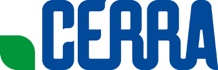 